Nom:Date du cours: __/__/__ Répétez les phrases de la vidéo et grave. mettez vos évaluations ici  (5 phrases). Ajoutez vos audios ici. Mettre les audios :Trouvez les phrases de la vidéo dans la soupe de lettres (6 phrases).Classifiez les phrases de la vidéo.Écrivez un dialogue de salutation pour chaque situation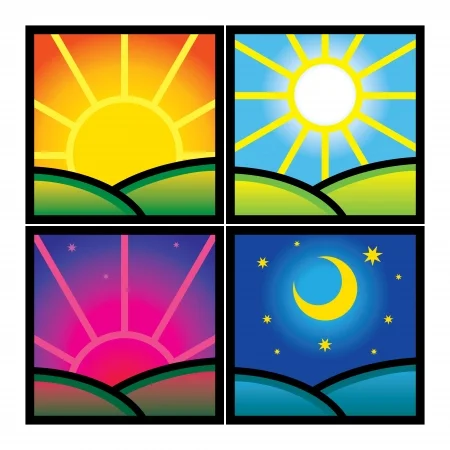 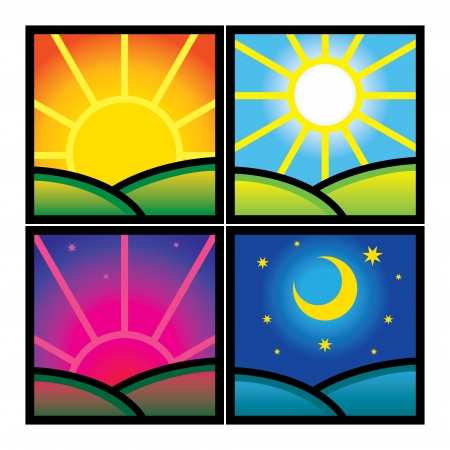 odcladbonsoireeaoblmgufryjawlbvawoahctnwmernjarmqnayioljevtfdbgchsnkpqlnhijegaioqomreorcanmjucprtiqorugfoamrnqfsurbpoahlilerdnvvyzrjimrndvqsaxfauqejsuohoftysuzytndroerirvcxavsknkpjpbrqutrtqqposdnkoslosbpeosbmeoasaluteijpbiagb